Урок истории в 8 - 9 классах«История образования от Древней Руси до современного времени»14 марта 2023 года в рамках года  Года педагога и наставника, для уч-ся 8 – 9 классов был проведен урок «История образования от Древней Руси до современного времени». Детям предлагалось посмотреть видео и обсудить фильм. В результате обсуждения учащиеся пришли к выводу, что во все времена образование давало человеку жизненные ориентиры, влияло на формирование его мировоззрения, обеспечивало преемственность языка, традиций, формировало национальное самосознание и способствовало сохранению национальной культуры.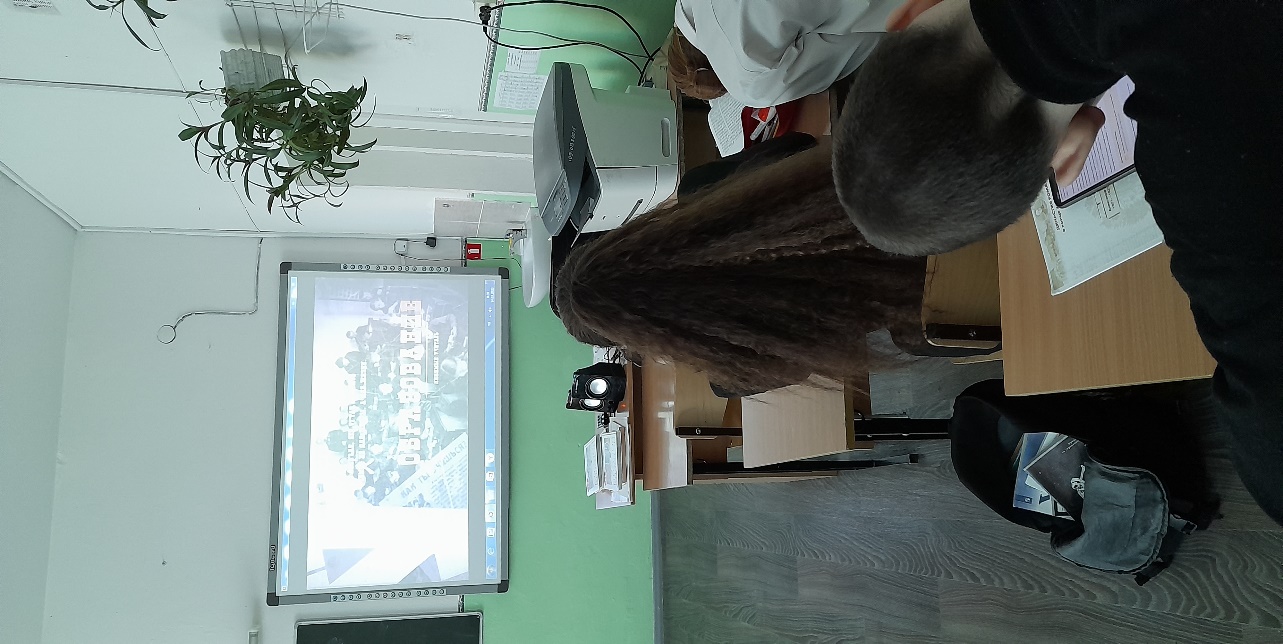 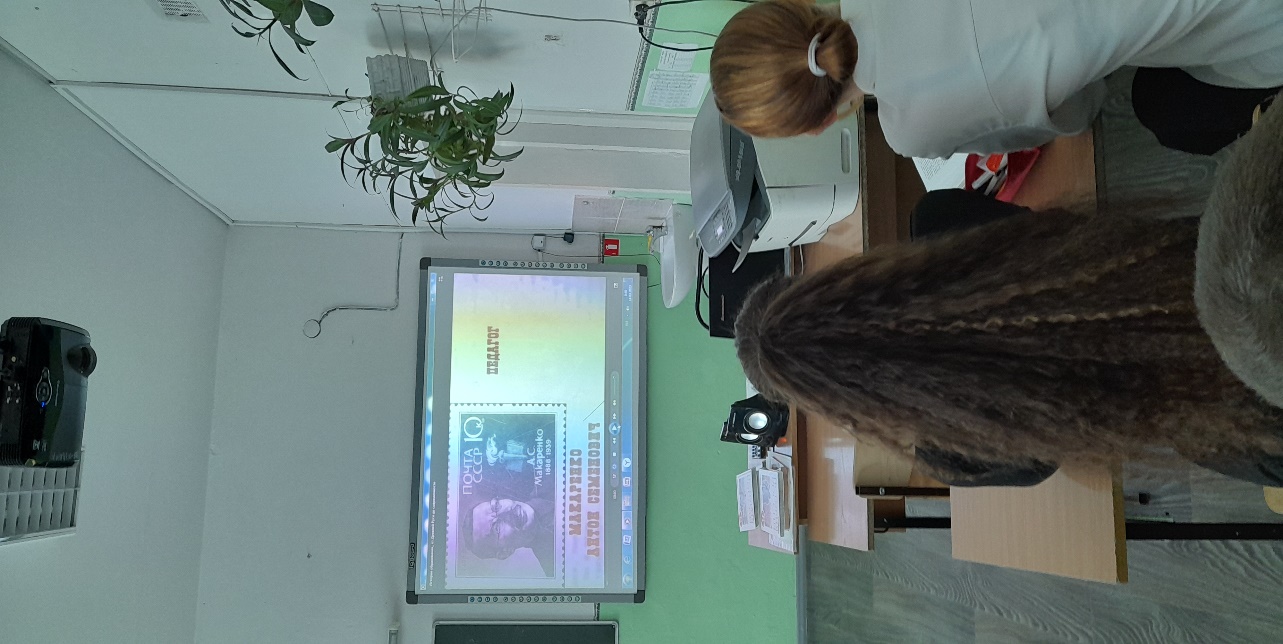 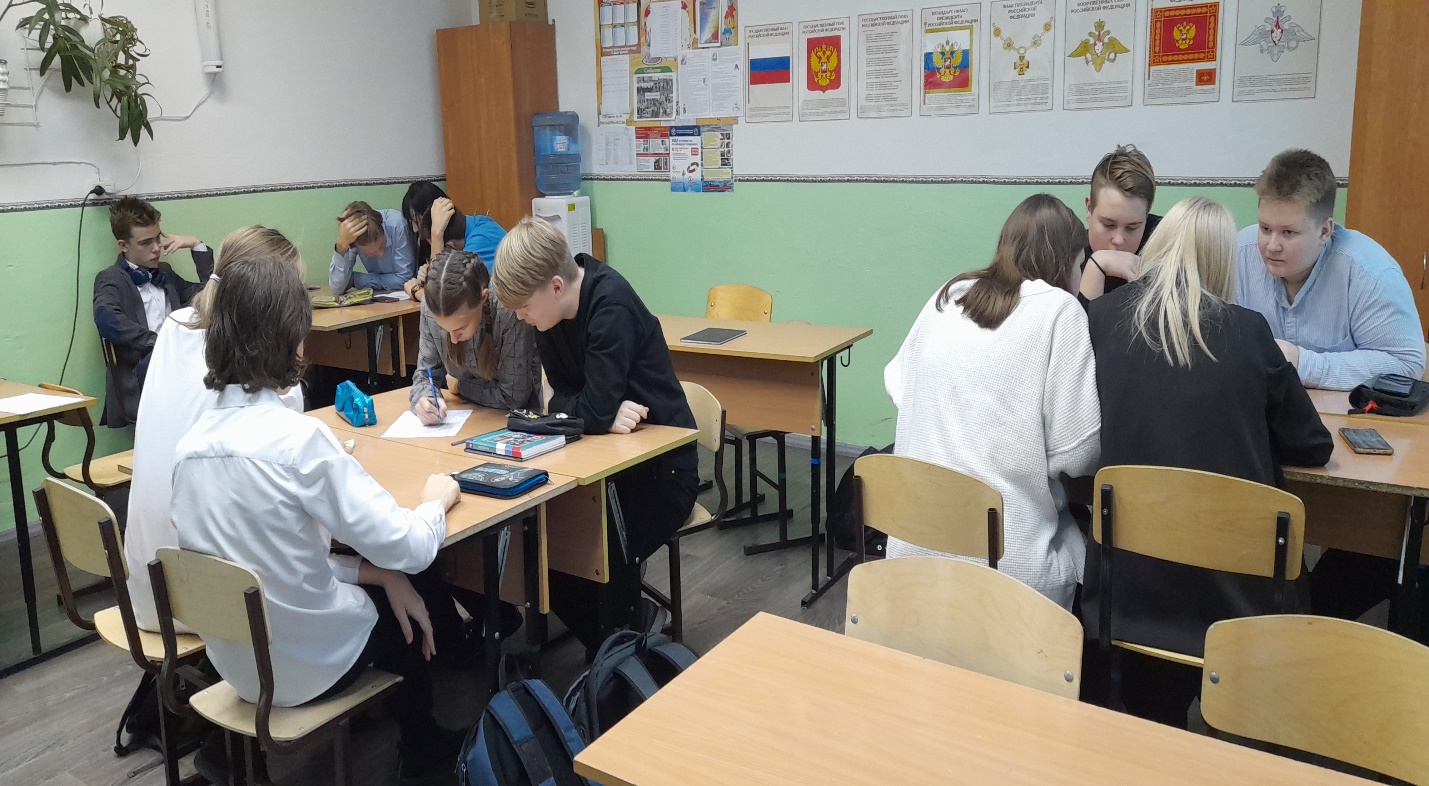 